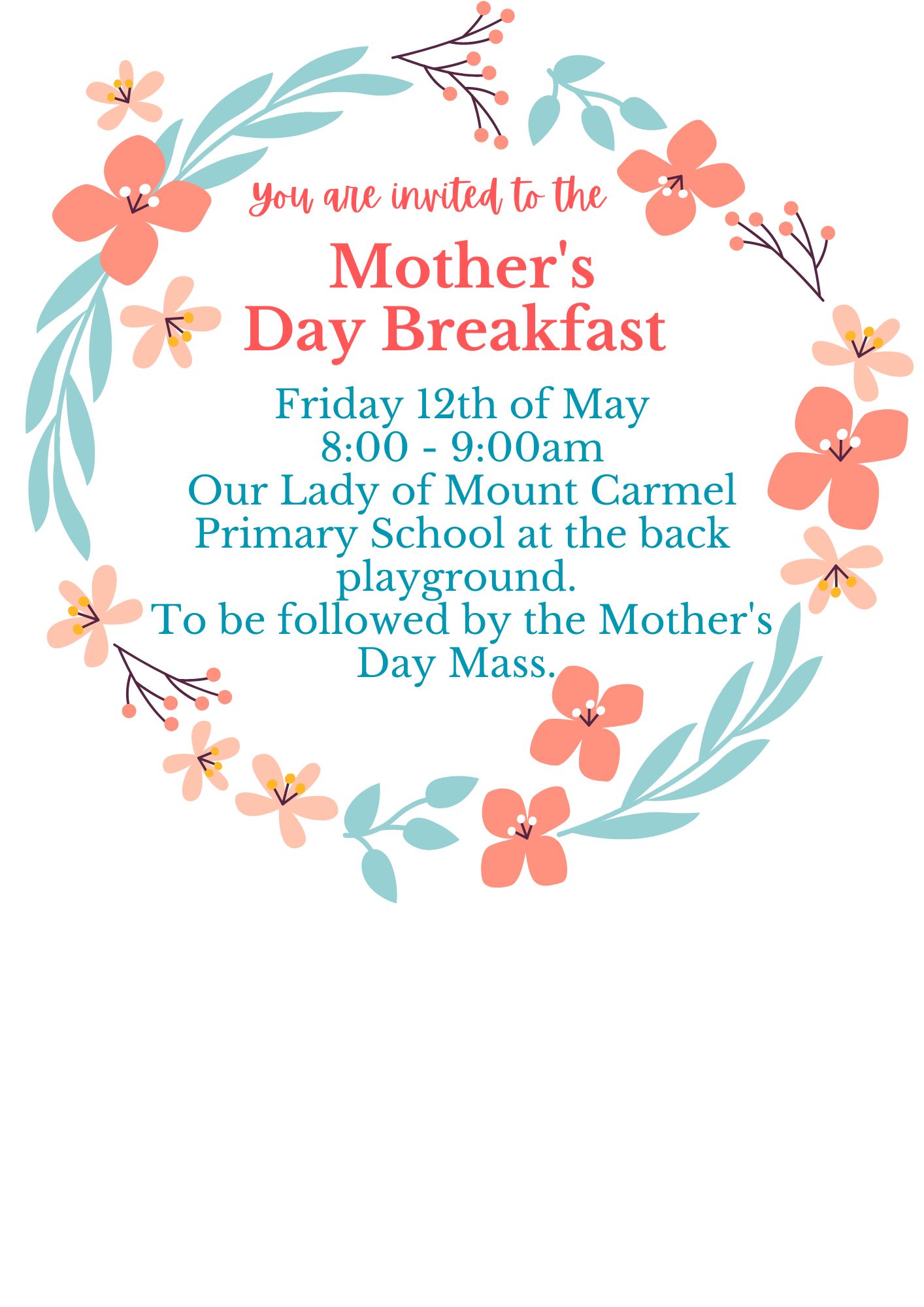 ----------------------------------------------------------------------------------------Mother’s Day Breakfast and Mass 2023Please return this slip to your child's teacher.I will be attending the Mother's Day Breakfast. No. attending _____I will be attending the Mother’s Day Mass. No. attending ______Eldest Child’s Name: ________________________ Class: _______